附件3：陕西宾馆地址、食宿标准和乘车路线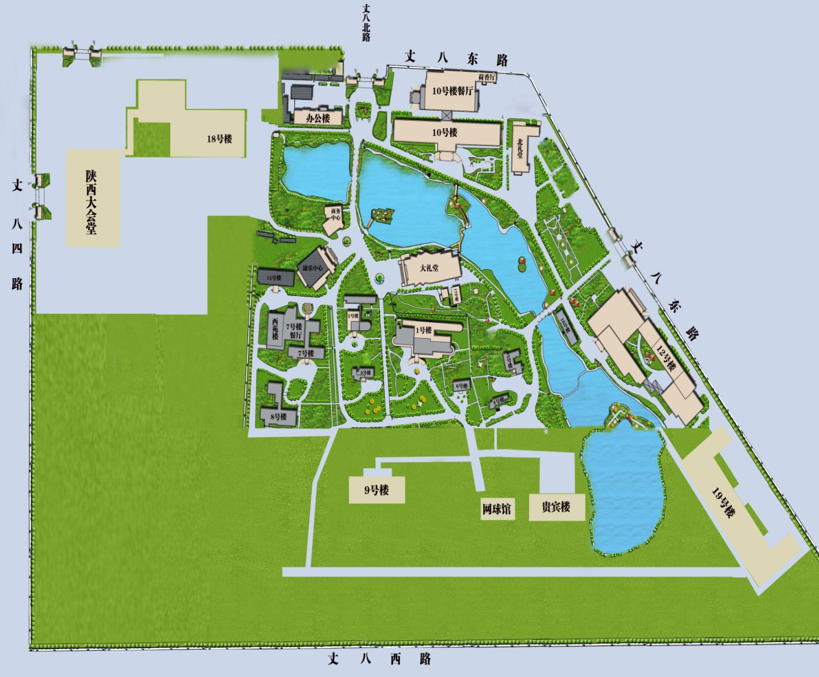 地址和联系方式地  址陕西省西安市丈八北路1号地址和联系方式联系方式029-68899999地址和联系方式网  址www.zhangbagou.com食宿标准标准间、单间440元/间/天；含双早餐食宿标准用  餐午餐和晚餐（自助）：90元/位/餐乘车路线西安咸阳国际机场T1航站楼出口或T2航站楼一层2号出口乘坐机场大巴，钟楼线或西安高新区线。乘坐出租车至宾馆，费用约150元。乘车路线西安北站乘地铁2号线小寨站倒3号线丈八北路站下车，乘225路公交车，茶张村下车，向南即到。乘坐出租车至宾馆，费用约60元。乘车路线西安站乘251路、608路公交车，茶张村下车，向南即到。乘坐出租车至宾馆，费用约50元。